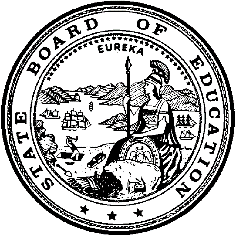 California Department of EducationExecutive OfficeSBE-003 (REV. 11/2017)oab-csd-nov20item01California State Board of Education
November 2020 Agenda
Item #09SubjectConsideration of Retroactive Requests for Determination of Funding as Required for Nonclassroom-Based Charter Schools Pursuant to California Education Code sections 47612.5 and 47634.2, and Associated California Code of Regulations, Title 5.Type of ActionAction, InformationSummary of the IssueCalifornia Education Code (EC) sections 47612.5 and 47634.2 established the eligibility requirements for apportionment funding for charter schools that offer nonclassroom-based (NCB) instruction. The statutes specify that a charter school may receive apportionment funding for NCB instruction only if a determination of funding is made by the State Board of Education (SBE). The California Department of Education (CDE) reviews a charter school’s determination of funding request and presents it for consideration by the Advisory Commission on Charter Schools (ACCS), pursuant to relevant California Code of Regulations, Title 5 (5 CCR).Pursuant to 5 CCR Section 11963.6(a), a determination of funding request for a new NCB charter school must be submitted during its first year of operation by December 1. Pursuant to 5 CCR Section 11963.6(c), any determination of funding request approved by the SBE for an existing NCB charter school must be submitted by February 1 and be prospective (i.e., submitted during the fiscal year prior to the year the funding determination will be effective). Retroactive determination of funding requests refer to requests that are submitted after the regulatory deadlines and that require an approved SBE waiver to waive the aforementioned sections of 5 CCR.RecommendationThe CDE recommends that the SBE approve the charter schools’ determination of funding requests at the percentages and for the time periods specified in Attachment 1.Advisory Commission on Charter Schools RecommendationAt its October 7, 2020, meeting, the ACCS moved to approve the CDE recommendation that the SBE approve the determination of funding requests at the percentages and for the time periods as specified in Attachment 1. The motion passed by a vote of eight to one.The notice for the October 7, 2020, ACCS meeting and each of the school’s funding determination request forms are located on the SBE ACCS web page at https://www.cde.ca.gov/be/cc/cs/accsnotice100720.asp.Brief History of Key IssuesCharter schools must obtain an approved determination of funding from the SBE in order to establish eligibility to receive apportionment funding for its NCB instruction. Pursuant to 5 CCR Section 11963.4(a), an NCB charter school may qualify for either 70 percent, 85 percent, or 100 percent full funding, or may be denied. To qualify for a recommendation of 100 percent funding to the SBE, an NCB charter school must meet the following criteria:Spend at least 40 percent of the school’s public revenues on salaries and benefits for all employees who possess a valid teaching certificate.Spend at least 80 percent of all revenues on instruction and instruction-related services.Maintain a ratio of average daily attendance (ADA) for independent study pupils to full-time certificated employees that does not exceed a pupil-teacher ratio of 25:1 or the pupil-teacher ratio of the largest unified school district in the county or counties in which the charter school operates.Pursuant to 5 CCR Section 11963.6(c), any determination of funding request approved by the SBE for an existing NCB charter school must be prospective (not for the current year) and submitted by February 1. The CDE received completed determination of funding requests from Horizon Charter (charter #0015), Guajome Learning Center (charter #1351), and Loma Vista Charter (charter #1329) after the required February 1, 2020, deadline, thereby making each request retroactive.Each charter school submitted a waiver to the SBE requesting approval to submit a funding determination request after the regulatory deadline. The waivers were approved at the July 8, 2020, SBE meeting. The waiver requests are provided on the SBE Agenda for July 2020 web page at https://www.cde.ca.gov/be/ag/ag/yr20/agenda202007.asp.For an existing NCB charter school, 5 CCR Section 11963.6(c) specifies that a determination of funding shall be for a minimum time period of two years and a maximum time period of five years. Unless a shorter time period is requested by the charter school, it is the CDE’s current practice to recommend that an existing NCB charter school submitting a first-time renewal request of its funding determination be approved for a period of three fiscal years. For an existing NCB charter school that has previously renewed its funding determination, it is the CDE’s current practice to recommend a funding determination period of four fiscal years.In the past, the CDE recommended five-year periods dependent on a charter school’s Academic Performance Index (API) rank, pursuant to EC Section 47612.5(d)(2):A charter school that has achieved a rank of 6 or greater on the Academic Performance Index for the two years immediately prior to receiving a funding determination pursuant to subdivision (b) of Section 47634.2 shall receive a five-year determination and is not required to annually reapply for a funding determination of its nonclassroom-based instruction program if an update of the information the State Board of Education reviewed when initially determining funding would not require material revision, as that term is defined in regulations adopted by the board.However, because API is no longer calculated, the CDE does not currently recommend five-year funding determination periods.The CDE recommends that the SBE approve the determination of funding requests at the percentages and for the time periods specified for the charter schools as provided in Attachment 1.Summary of Previous State Board of Education Discussion and ActionAt its July 8, 2020, meeting, the SBE approved the CDE’s recommendation to approve charter schools’ requests to waive specific portions of 5 CCR Section 11963.6(c), which allowed each of the charter schools identified in Attachment 1 to submit a determination of funding request after the regulatory deadline.The SBE is responsible for approving determination of funding requests to establish eligibility for apportionment funding for charter schools that offer NCB instruction. The CDE notes that this type of request is a recurring action item for the SBE.Fiscal AnalysisIf approved, the charter schools listed in Attachment 1 would receive apportionment funding for their NCB ADA under the Local Control Funding Formula model.AttachmentAttachment 1: Determination of Funding Recommendation for Nonclassroom-Based Charter Schools (1 Page)